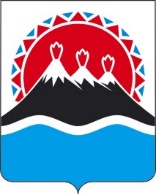 РЕГИОНАЛЬНАЯ СЛУЖБА ПО ТАРИФАМ И ЦЕНАМ КАМЧАТСКОГО КРАЯПРОЕКТ ПОСТАНОВЛЕНИЯг. Петропавловск-КамчатскийО внесении изменений в Постановление Региональной службы по тарифам и ценам Камчатского края от 29.12.2021 № 434 «Об утверждении экономически обоснованных тарифов ООО АК «Витязь-Аэро» на перевозку пассажиров воздушным транспортом в межмуниципальном сообщении на территории Камчатского края на 2022 год»В соответствии с постановлением Правительства Российской Федерации от 07.03.1995 № 239 «О мерах по упорядочению государственного регулирования цен (тарифов)», постановлениями Правительства Камчатского края от 30.03.2018 № 133-п «Об утверждении Порядка осуществления государственного регулирования цен (тарифов) в транспортном комплексе в Камчатском крае», от 19.12.2008 № 424-П «Об утверждении Положения о Региональной службе по тарифам и ценам Камчатского края», во исполнение поручения Губернатора Камчатского Края, протоколом Правления Региональной службы по тарифам и ценам Камчатского края от ХХ.03.2022 № ХХ ПОСТАНОВЛЯЮ:Внести изменения в Приложение к Постановлению Региональной службы по тарифам и ценам Камчатского края от 29.12.2021 №434 «Об утверждении экономически обоснованных тарифов ООО АК «Витязь-Аэро» на перевозку пассажиров воздушным транспортом в межмуниципальном сообщении на территории Камчатского края на 2022 год» изложив его в редакции согласно приложению к данному постановлению.2. Настоящее постановление вступает в силу с 1 апреля 2022 года.Приложение к постановлению Региональной службыпо тарифам и ценам Камчатского края от ХХ.03.2022 № ХХЭкономически обоснованные тарифы на перевозку пассажиров воздушным транспортом в межмуниципальном сообщении на территории Камчатского края ООО АК «Витязь-Аэро» на 2022 год* Налогообложение ООО АК «Витязь-Аэро» производится в соответствии с подпунктом 4.2. пункта 1 статьи 164 Налогового кодекса Российской Федерации по налоговой ставке 0 процентов. Примечание: перевозка багажа, превышающего норму бесплатной перевозки, производится по багажным тарифам, исчисленным в размере одного процента от пассажирского тарифа на каждый килограмм веса багажа, превышающего установленную норму.[Дата регистрации]№[Номер документа]Временно исполняющий обязанности руководителя [горизонтальный штамп подписи 1]В.А. Губинский№ п/пНаименование маршрутаЭкономически обоснованный тариф, руб./чел. (с НДС)*Перевозка пассажиров воздушными судами видами вертолеты типа Ми-8Перевозка пассажиров воздушными судами видами вертолеты типа Ми-81Апука - Ачайваям6 4192Ивашка - Оссора12 9893Ильпырское - Вывенка8 6884Каменское - Аянка11 9915Каменское - Манилы6 5366Каменское - Слаутное10 7757Козыревск - Ивашка26 8198Козыревск - Оссора39 0099Крутогорово - Ича7 35010Манилы - Аянка19 22711Манилы - Слаутное17 99112Николаевка - Козыревск34 76613Николаевка - Озерная21 82514Николаевка - Паужетка17 27915Николаевка - Соболево21 80316Николаевка- Эссо34 55617Оссора - Тымлат7 97618Палана - Воямпалка11 92719Палана - Лесная11 18420Палана - Оссора17 19921Палана - Усть-Хайрюзово26 88222Паужетка - Озерная52 94623Пахачи - Апука5 30224Пахачи - Ачайваям9 25825Седанка - Тигиль6 23626Седанка - Усть-Хайрюзово19 62927Слаутное - Аянка7 37428Соболево - Крутогорово13 55729Средние Пахачи - Апука5 53630Средние Пахачи - Ачайваям9 71131Средние Пахачи - Пахачи4 85632Таловка - Аянка15 56633Таловка - Каменское5 71434Таловка - Манилы10 54135Таловка - Слаутное10 77536Тигиль - Палана14 75337Тиличики - Апука16 27938Тиличики - Ачайваям26 35839Тиличики - Аянка34 76240Тиличики - Вывенка7 94241Тиличики - Ильпырское13 92442Тиличики - Каменское22 45943Тиличики - Манилы23 17744Тиличики - Оссора19 14545Тиличики - Палана36 87746Тиличики - Пахачи17 53047Тиличики - Слаутное33 71748Тиличики - Средние Пахачи19 85149Тиличики - Таловка16 27650Тиличики - Тымлат18 82651Тиличики - Хаилино9 69352Тымлат - Ильпырское11 62653Усть-Хайрюзово - Тигиль21 01654Хаилино - Ачайваям20 13855Хаилино - Пахачи12 69456Хаилино - Средние Пахачи11 99157Эссо - Палана29 85658Эссо - Седанка21 12159Эссо - Тигиль26 20160Эссо - Усть-Хайрюзово25 37461Эссо-Воямполка20 434